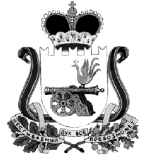 СОВЕТ ДЕПУТАТОВГОРОДИЩЕНСКОГО  СЕЛЬСКОГО ПОСЕЛЕНИЯХИСЛАВИЧСКОГО РАЙОНА   СМОЛЕНСКОЙ ОБЛАСТИ   		РЕШЕНИЕОт 3 ноября 2016г.         №36Об организации и проведении публичных слушаний по приведению в соответствие правил землепользования и застройки в связи с изменениями Федерального законодательства, в Городищенском сельском поселении  Хиславичского района Смоленской области.На основании Федерального закона от 06.10.2003 г № 131-ФЗ «Об общих принципах организации местного самоуправления в Российской Федерации», глав 3 и 4 Градостроительного кодекса Российской Федерации, Земельного кодекса Российской Федерации, Устава Городищенского сельского поселения Хиславичского района Смоленской области, в соответствии с Письмом Министерства строительства и жилищно-коммунального  хозяйства Российской Федерации (МИНСТРОЯ РОССИИ) от 08.08.2016г. № 25124-ХМ/09, протестами Прокуратуры Смоленской области на решения об утверждении Правил землепользования и застройки,  в связи с проверкой положений указанных документов, замечаниями, полученными от Департамента Смоленской области по строительству и ЖКХ, Правила землепользования и застройки Городищенского сельского поселения необходимо привести в соответствие с изменениями федерального законодательства, Совет депутатов Городищенского сельского поселения Хиславичского района Смоленской областиР Е Ш И Л :1. Проводятся публичные слушания по приведению в соответствие правил землепользования и застройки,  Городищенского сельского поселения Хиславичского района Смоленской области   по адресу д. Городище Хиславичского района Смоленской области 20 января 2017г. в здание Городищенского СДК. в14-00ч.2. Образовать временную комиссию по подготовке, организации и проведению публичных слушаний в Городищенском  сельском поселении, сбору предложений и замечаний, касающихся приведения в соответствия правил землепользования и застройки в связи с изменениями Федерального законодательства, Городищенского сельского поселения в следующем составе:- Маганков В.Б. – Глава муниципального образования Городищенского сельского поселения Хиславичского района Смоленской области;- Поляков А.П. – депутат Совета депутатов Городищенского сельского поселения Хиславичского района Смоленской области;- Петрович Т.М. – депутат Совета депутатов Городищенского сельского поселения Хиславичского района Смоленской области.  3.  Место для ознакомления с материалами  публичных слушаний по приведению в соответствия правил землепользования и застройки в связи с изменениями Федерального законодательства, считать сайт Администрации Городищенского сельского поселения.  4. Установить, что - Предложения и замечания в устной или письменной форме по приведению в соответствия правил землепользования и застройки,  принимаются в рабочие дни с 9.00 до 13.00 и с 14.00 до 17.00 по адресу: д. Городище, Хиславичского района, Смоленской области, в срок до 19 января 2017г. в Администрации Городищенского сельского поселения. 5. Информацию о проведении  слушаний опубликовать в газете Хиславичские известия и разместить на официальном сайте Администрации Городищенского сельского поселения.   6. Настоящее постановление вступает в силу со дня его официального опубликования 7. Контроль за исполнением настоящего постановления оставляю за собой.Глава муниципального образованияГородищенского сельского поселенияХиславичского района Смоленской области                                        В.Б.  Маганков